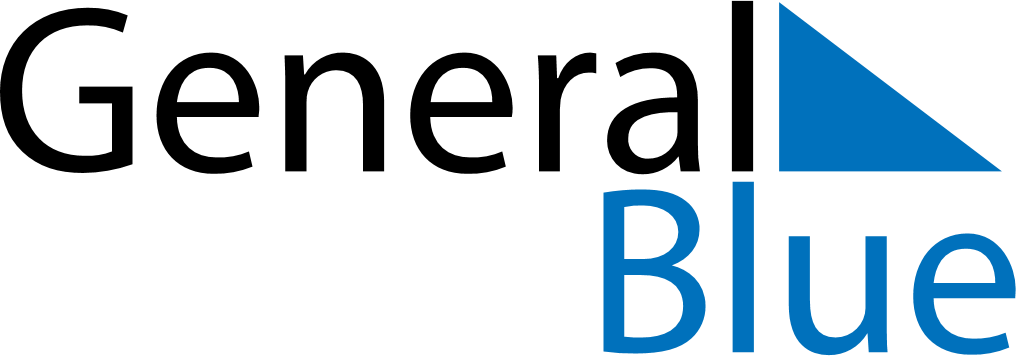 2022 – Q1Aruba  2022 – Q1Aruba  2022 – Q1Aruba  2022 – Q1Aruba  2022 – Q1Aruba  JanuaryJanuaryJanuaryJanuaryJanuaryJanuaryJanuarySUNMONTUEWEDTHUFRISAT12345678910111213141516171819202122232425262728293031FebruaryFebruaryFebruaryFebruaryFebruaryFebruaryFebruarySUNMONTUEWEDTHUFRISAT12345678910111213141516171819202122232425262728MarchMarchMarchMarchMarchMarchMarchSUNMONTUEWEDTHUFRISAT12345678910111213141516171819202122232425262728293031Jan 1: New Year’s DayJan 25: Betico Croes DayFeb 28: Shrove MondayMar 18: National Anthem and Flag Day